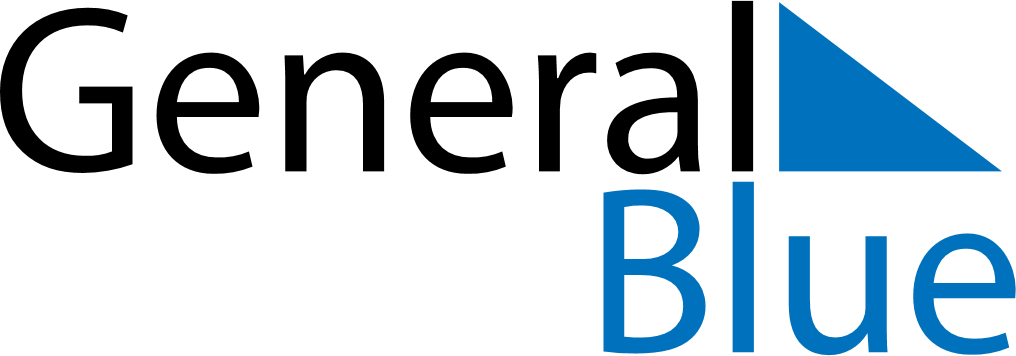 Quarter 1 of 2018 ChinaQuarter 1 of 2018 ChinaQuarter 1 of 2018 ChinaQuarter 1 of 2018 ChinaQuarter 1 of 2018 ChinaQuarter 1 of 2018 ChinaQuarter 1 of 2018 ChinaJanuary 2018January 2018January 2018January 2018January 2018January 2018January 2018January 2018January 2018MONTUETUEWEDTHUFRISATSUN1223456789910111213141516161718192021222323242526272829303031February 2018February 2018February 2018February 2018February 2018February 2018February 2018February 2018February 2018MONTUETUEWEDTHUFRISATSUN123456678910111213131415161718192020212223242526272728March 2018March 2018March 2018March 2018March 2018March 2018March 2018March 2018March 2018MONTUETUEWEDTHUFRISATSUN123456678910111213131415161718192020212223242526272728293031Jan 1: New Year’s DayFeb 15: Spring FestivalFeb 16: Spring FestivalFeb 17: Spring FestivalMar 8: International Women’s Day